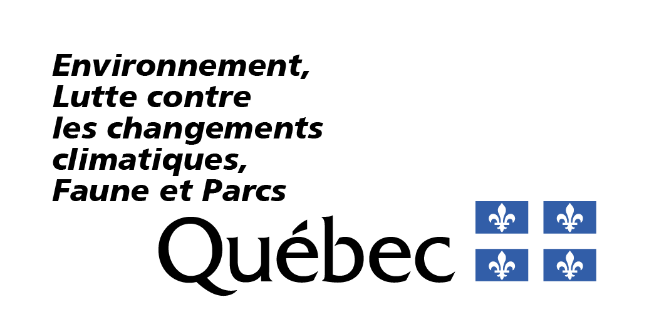 RenseignementsPortée du formulaireCe formulaire vise une nouvelle demande d’autorisation ou une modification d’autorisation touchant un projet situé en tout ou en partie dans des milieux humides'?' et hydriques'?' qui sont soumis à une autorisation en vertu du paragraphe 4 du premier alinéa de l’article 22 de la Loi sur la qualité de l’environnement (RLRQ, chapitre Q-2), ci-après appelée la LQE.Fournir les renseignements demandésVous devez répondre à toutes les questions à moins d’indication contraire.Les renseignements demandés peuvent être fournis à même le formulaire ou dans un document joint à la présente demande, auquel cas vous devez indiquer le nom du document joint ainsi que la section où figurent lesdits renseignements. Notes :Les cases à cocher grisées ☐ R ☐ NR ☐ SO, figurant à l’extrémité droite des questions, sont réservées au ministère.Les termes suivis du point d’interrogation '?' sont définis dans le lexique situé à la fin du formulaire.Consignes particulièresIl est recommandé de prendre connaissance de l’annexe à la fin du formulaire pour obtenir un complément d’information.Le formulaire d’activité AM-LQE22d - Activité susceptible d’entrainer un rejet de contaminants ou une modification de la qualité de l’environnement : milieu naturel n’est pas requis, à moins que le projet affecte ou perturbe un milieu naturel d’intérêt pour la conservation, la rareté ou autre susceptibilité très spécifique ou que les modifications des milieux naturels sont susceptibles de modifier la qualité de l’environnement'?'. Si l’activité réalisée dans ces milieux concerne l’exploitation de tourbe, utilisez plutôt le formulaire d’activité AM314b - Intervention dans les milieux humides et hydriques : exploitation de tourbe.Ce formulaire ne doit pas être utilisé dans les cas suivants : pour faire une demande de maintien de l’autorisation avant la date d’échéance inscrite dans l’autorisation en vertu de l’article 46.0.9 de la LQE sans modification au projet déjà autorisé, il faut utiliser le formulaire AM-LQE-46.0.9 - Demande de maintien;pour faire une demande de remboursement de la contribution financière pour des travaux non réalisés ou partiellement réalisés en vertu de l’article 12 du Règlement sur la compensation pour l’atteinte aux milieux humides et hydriques, il faut utiliser le formulaire AM-LQE-46.0.9 - Remboursement de la contribution financière. RéférencesLoi et règlements directement liés au présent formulaire Loi sur la qualité de l’environnement (RLRQ, chapitre Q-2) – ci-après appelée la LQE Règlement sur l’encadrement d’activités en fonction de leur impact sur l’environnement (RLRQ, chapitre Q-2, r. 17.1) – ci-après appelé le REAFIE Règlement sur les activités dans des milieux humides, hydriques et sensibles (RLRQ, chapitre Q-2, r. 0.1) – ci-après appelé le RAMHHS Lois et règlements complémentairesLoi sur les espèces menacées ou vulnérables (RLRQ, chapitre E-12.01) – ci-après appelée la LEMVLoi sur la conservation et la mise en valeur de la fauneLoi sur certaines mesures permettant d’appliquer les lois en matière d’environnement et de sécurité des barrages (RLRQ, chapitre Q-8) Loi sur la conservation du patrimoine naturel (RLRQ, chapitre C-61.01) – ci-après appelée la LCPN Loi affirmant le caractère collectif des ressources en eau et favorisant une meilleure gouvernance de l’eau et des milieux associés (chapitre C-6.2)Loi sur le régime des eaux (RLRQ, chapitre R-13) Règlement sur le domaine hydrique de l’État (RLRQ, chapitre R-13, r.1)Règlement sur la compensation pour l’atteinte aux milieux humides et hydriques (RLRQ, chapitre Q-2, r. 9.1) – ci-après appelé le RCAMHH Régime transitoire de gestion des zones inondables, des rives et du littoral (section Documents réglementaires)Règlement concernant les frais exigibles relatifs au régime d’autorisations environnementales et d’autres frais (RLRQ, chapitre Q-2) – ci-après appelé le RFERRA Documents de soutien, guides et outils de référence Pour le processus d’autorisation : Site Web du ministère – Règlement sur l’encadrement d’activités en fonction de leur impact sur l’environnement (REAFIE)  Cahier explicatif « Milieux humides et hydriques – Introduction »  Section « Activités réalisées en milieux humides et hydriques » Guide de référence du REAFIE Site Web du ministère – Analyse environnementale des projets en milieux humides et hydriquesLes milieux humides et hydriques – L’analyse environnementaleSite Web du ministère – Règlement sur la compensation pour l’atteinte aux milieux humides et hydriquesLignes directrices sur le calcul de la contribution financièreOutil d’estimation du calcul de la contribution financière pour l’atteinte aux milieux humides et hydriquesPour l’étude de caractérisation des milieux visés exigée en vertu de l’article 46.0.3 de la LQE :Site Web du ministère – Conservation des milieux humides et hydriquesDonnées cartographiques et projets de rechercheFiche d’identification et délimitation des milieux hydriquesGuide d’identification et de délimitation des milieux humides du Québec méridional – décembre 2021Site Web du ministère – Informations techniques et sectoriellesFiche de caractérisation des milieux hydriques dans le cadre d'une demande d'analyse d'autorisation environnementaleAide-mémoire concernant l’avis de mobilité demandé à l’article 331, al. 1(3°) du REAFIESite Web du Gouvernement du Québec - Régime transitoire de gestion des zones inondables, des rives et du littoral Fiche d’identification et délimitation des milieux hydriques Fiche d’information sur les zones inondables Aide-mémoire – Méthodes de délimitation des rives Aide-mémoire – Méthodes de détermination de la limite du littoral Guide d’application de la méthode éco-géomorphologique Avis professionnels requis pour certaines autorisations municipales en application du chapitre 1 du régime transitoirePour les espèces vivantes :Site Web du ministère - Espèces floristiques menacées ou vulnérables Espèces désignées menacées ou vulnérables Espèces susceptibles d’être désignées menacées ou vulnérables Données sur les espèces en situation précaire Aide-mémoire Inventaire d’espèces floristiques en situation précaire au Québec  Site Web du ministère – Mesures de protection particulières pour la flore et la faune en forêt publique Guides de reconnaissance des habitats forestiers des plantes menacées ou vulnérables  Site Web du Gouvernement du Québec – Gestion des espèces fauniques menacées ou vulnérables Liste des espèces fauniques menacées ou vulnérables  Site Web du Gouvernement du Québec – Données sur les espèces en situation précaire Accéder à la carte Site Web du ministère - Espèces exotiques envahissantes (EEE) : Méthodes pour prévenir l’introduction et la propagation d’espèces exotiques envahissantes 18 espèces floristiques exotiques envahissantes prioritaires SENTINELLE – Outil de détection des espèces exotiques envahissantes Autres références en milieu hydrique :Site Web du ministère - SédimentsCritères pour l’évaluation de la qualité des sédiments au QuébecL’évaluation du risque écotoxicologique du rejet en eau libre des sédiments, en soutien à la gestion des projets de dragage en eau douceGuide pour l’élaboration de programmes de surveillance et de suivi environnemental pour les projets de dragage et de gestion des sédimentsGuide de caractérisation physico-chimique et toxicologique des sédimentsSite Web du ministère – Expertise hydrique et barragesSection Sécurité des barragesGestion du domaine hydrique de l’ÉtatAutres références :Site Web du ministère - Atlas des territoires d’intérêt pour la conservation dans les basses-terres du Saint-Laurent  Atlas des territoires d’intérêt pour la conservation dans les basses-terres du Saint-Laurent (dans Données et ressources) Description des données Site Web du ministère – Plans régionaux des milieux humides et hydriques (PRMHH)Site Web du ministère – Registre des aires protégées au Québec Carte interactive des aires protégées au Québec Site Web du ministère - Aires protégées - Carte interactive Carte interactive Site Web du Gouvernement du Québec – Carte interactive des données écoforestièresDonnées géomatiques : Produits dérivés issus du LiDARDonnées géomatiques : Produits dérivés hydrographiques issus du LiDARType de demande1.1	La demande vise-t-elle la modification d’une autorisation ministérielle existante (art. 29 REAFIE)?R NR SOSi vous avez répondu Non, passez à la section 2.1.2	Décrivez en détail le changement qui requiert une modification de l’autorisation, son contexte et son impact sur l’autorisation à modifier, et ce à l’égard des travaux, des constructions'?' et d’autres interventions dans les milieux humides'?' et hydriques'?' (art. 29(3) REAFIE).R NR SONote : Cette description doit permettre de bien comprendre la demande de modification ainsi que les impacts sur les milieux humides et hydriques. En plus des informations à inclure dans la demande en vertu de l’article 29 du REAFIE, cette description doit contenir les éléments suivants, le cas échéant :les modifications sur les superficies affectées ou perdues des milieux humides et hydriques par type de milieu;les modifications sur les périodes de travail en littoral'?', la remise en état proposée ou toutes autres conditions inscrites dans l’autorisation.Consignes pour remplir la suite du formulaireSi la demande de modification d’une autorisation vise à ajouter une nouvelle activité, vous devez remplir le présent formulaire dans son intégralité (art. 30 al. 2 (1) LQE).  Si la demande de modification d’une autorisation vise à changer une activité autorisée, vous devez remplir uniquement les questions concernées par la modification et fournir toute information demandée dans le formulaire qui n’a pas déjà été transmise ou qui nécessite une mise à jour (art. 30 al. 3 LQE). Toutefois, la section Impacts sur l’environnement est à remplir dans tous les cas de modifications.  Notez que les études de caractérisation écologique et les études en milieux hydriques visent une zone d’étude précise. Si votre activité touche une zone à l’extérieur de la zone d’étude, une mise à jour de l’étude doit être fournie. De plus, les milieux humides'?' et hydriques'?' ainsi que les méthodes pour les caractériser évoluent dans le temps, donc une mise à jour des études réalisées peut être requise.Étude de caractérisation écologique des milieux humides et hydriques2.1	Fournissez la ou les études de caractérisation des milieux visés par la demande et précisez où figurent les renseignements demandés dans le tableau ci-dessous. L’étude doit être signée par un professionnel'?' ou un titulaire d’un diplôme universitaire en biologie, en sciences de l’environnement ou en écologie du paysage et, le cas échéant, ayant les compétences déterminées par le règlement du gouvernement (art. 46.0.3(1) LQE).R NR SOÉtudes complémentaires en milieux hydriques3.1	Les interventions, les ouvrages et les travaux touchent-ils uniquement des milieux humides'?' (étang, marais, marécage et tourbière'?') (art. 17 al. 2 (2) REAFIE)?R NR SOSi vous avez répondu Oui, passez à la section 4.3.2	Les interventions impliquent-elles le dragage de sédiments (art. 331 REAFIE)?R NR SOSi vous avez répondu Non, passez à la question 3.6.3.3	Fournissez une évaluation du potentiel de contamination, ainsi que le plan de gestion de ces sédiments (art. 331 al. 1 (1) REAFIE).R NR SO3.4	L’évaluation du potentiel de contamination conclut-elle à une contamination potentielle ou réelle (art. 331 REAFIE)?R NR SOSi vous avez répondu Non, passez à la question 3.6.3.5	Fournissez la caractérisation physicochimique des sédiments et leur toxicité (art. 331 al. 1 (2) REAFIE).R NR SO3.6	Cochez les interventions visées par la demande (art. 331 REAFIE). R NR SOSi vous avez coché « Aucune de ces interventions », passez à la question 3.8.3.7	Fournissez un avis documentant la mobilité du cours d’eau visé, signé par une personne ayant les compétences requises dans le domaine (art. 331 al. 1 (3) REAFIE).R NR SOL’avis de mobilité n’est pas requis pour un ouvrage de stabilisation d’émissaires de moins de 30 mètres linéaires ni pour les interventions dans un lac.3.8	Les interventions sont-elles réalisées en tout ou en partie dans une zone inondable'?' (art. 331 REAFIE)?R NR SOSi vous avez répondu Non, passez à la section 4.3.9	Les travaux en zone inondable comprennent-ils la construction'?' d’un ou de plusieurs des éléments ci-dessous (art. 331 al. 1 (4) REAFIE)?R NR SOun quai sur encoffrement ou sur empierrement;un chemin;un pont;une infrastructure portuaire;un seuil;un ouvrage de retenue ( barrage, digue, etc.);un aménagement à des fins récréatives non visé à l’article 341 du REAFIE; des sites patrimoniaux non visés à l’article 341 du REAFIE;Pour la présente question uniquement, on entend par « zone inondable», le littoral'?', la rive'?' ainsi que le milieu humide'?' qui s’y trouve, le cas échéant (art. 331 al. 2 REAFIE).Si vous avez répondu Non, passez à la question 3.11.3.10	Fournissez les documents ci-dessous signés par un ingénieur (art. 331 al. 1 (4) REAFIE) : R NR SO3.11	Les travaux en zone inondable'?' comprennent-ils la construction'?' d’ouvrages de protection contre les inondations (art. 331 al. 1 (5) REAFIE)?R NR SOSi vous avez répondu Non, passez à la question 3.13.3.12	Fournissez les documents suivants :R NR SOAinsi que les éléments suivants, signés par un ingénieur :3.13	Les travaux en zone inondable'?' comprennent-ils des travaux autorisés par le ministre de la Culture et des Communications (art. 331 al. 1 (6) REAFIE) ainsi que des travaux dérogeant aux mesures d’immunisation prévues au 2e alinéa de l’article 38.8 du RAMHHS?R NR SOSi vous avez répondu Non, passez à la section 4.3.14	Fournissez l’avis signé par un professionnel'?' démontrant que les mesures qui y sont prévues portent atteinte à l’intérêt patrimonial de l’immeuble et que les mesures qui sont proposées offrent une protection des personnes et des biens équivalents (art. 331 al.1 (6) REAFIE et art. 38.8 al. 2 RAMHHS).R NR SODescription des milieux et des activités dans ces milieux4.1	Décrivez les perturbations et les pressions anthropiques subies par les milieux affectés par le projet avant son implantation (art. 315 al. 2 REAFIE).R NR SOCette description doit notamment inclure la présence de constructions, d’ouvrages et d’autres perturbations (seuils, digues, barrages, ponts, ponceaux, routes, chemins de VTT, coupes d’arbres, sentiers informels, dépôts sauvages, fossés de drainage, remblais ou déblais, etc.) dans ces milieux. Notez que l’absence de perturbations ou de pressions anthropiques, le cas échéant, doit être mentionnée.4.2	Décrivez la nature des activités affectant les milieux humides'?' et hydriques'?' (art. 17 al. 1 (1) REAFIE).R NR SO4.3	Dans le tableau suivant, indiquez les superficies de pertes par le projet pour chaque milieu humide'?' et hydrique'?' et précisez si elles sont affectées de manière permanente ou temporaire (art. 17 al. 1 (1) et 315 al. 1 (2) REAFIE et art. 46.0.3 (1)b) LQE).R NR SOOn entend par « temporaire » un milieu perturbé qui sera remis en état à la fin des travaux.Caractéristiques techniques des travaux, des constructions et des interventions5.1	Décrivez les caractéristiques techniques et opérationnelles des interventions à réaliser (art. 17 al. 1 (1) REAFIE).R NR SOExemples d’informations à inclure : le type d’ouvrage ou d’infrastructure :les dimensions maximales, le calibre de pierre,la restriction permanente de la largeur du cours d’eau, mesurée à partir de la limite du littoral'?' (débit et pourcentage de restriction, etc.);les méthodes de travail;les zones de remblai et de déblai;les zones de déboisement;les matériaux utilisés;les aires d’entreposage, de stockage et toutes autres aires de chantier;les aires d’utilisation de la machinerie (circulation, ravitaillement, entretien, aires d’accès au site, etc.).5.2	Décrivez les travaux et les ouvrages temporaires réalisés, incluant ceux nécessaires à la gestion du libre écoulement d’eau en milieux hydriques (art. 17 al. 1 (1) REAFIE).R NR SOListe des informations notamment requises, le cas échéant :le type d’ouvrage (batardeau, canal de dérivation, etc.);les voies de circulation temporaire ou de déviation touchant ces milieux;les dimensions maximales;  les matériaux utilisés;le débit et le pourcentage de restriction;la gestion des eaux de pompage.5.3	Pour faciliter l’analyse de la demande, nous vous recommandons de joindre un plan des travaux ou tout autre document pouvant contribuer à la description des aménagements proposés. Ces documents pourraient d’ailleurs être exigés dans le cadre de l’analyse de la demande. (Facultatif)Modalités et calendrier de réalisation6.1	Dans le tableau ci-dessous, indiquez les dates de début et de fin, ou la durée, des différentes étapes de réalisation des travaux et des activités (art. 17 al. 1 (2) REAFIE). R NR SOExemples d’étapes de réalisation des travaux ou des interventions :le déboisement, le forage ou toute autre activité préparatoire;le remblayage ou le déblayage;la mise en place d’ouvrages temporaires;la construction'?' de bâtiments;les différentes phases des travaux;les interventions ou les travaux en littoral'?';l’exploitation de l’activité;le reboisement, la végétalisation et le démantèlement des ouvrages temporaires;si connue, la date de fin de l’exploitation de l’activité;s’il y a lieu, la date de restauration complète.Localisation des activitésPlan de localisation et données géospatiales7.1.1	En complément des informations demandées dans le formulaire général AM16b – Description du projet ou AM27b – Description du projet modifié concernant le plan de localisation, indiquez dans ce plan l’emplacement des éléments ci-dessous par rapport aux milieux humides et hydriques indiqués dans l’étude écologique (art. 17 al. 2 (1) et (2) REAFIE et art. 46.0.3 (1)a), b) LQE) :R NR SOExemples d’informations à inclure, le cas échéant : les zones d’intervention les constructions'?', les installations, l’infrastructure et les aménagements;les aires de travaux (drainage, canalisation, remblai, déblai, aménagement du sol, notamment pour le décapage, l’excavation, le terrassement ou la destruction du couvert végétal);les voies d’accès;les zones de dragage et les zones de rejet en eau libre;les zones de remise en état.Les éléments localisés sur le plan doivent correspondre à la réalité (dimensions et localisation). Ce plan doit permettre de situer le projet, les travaux et les interventions par rapport aux milieux humides et hydriques mentionnés dans l’étude écologique.Selon le projet, plus d’un plan de localisation peut être fourni. Les formats acceptés pour le plan géoréférencé sont JPEG et PDF.7.1.2	Pour faciliter l’analyse de la demande, fournissez les données géospatiales des éléments suivants (art. 17 al. 2 (1) et (2) REAFIE) : (Facultatif) les milieux humides'?' et hydriques'?' présents sur le site;la limite du site;la zone des travaux et des interventions, incluant les chemins d’accès. Les données peuvent être fournies selon l’une ou l’autre des méthodes suivantes :un fichier dans un des formats acceptés : KML, GPX ou Shapefile (incluant SHP, SHX, DBF et PRJ); oules coordonnées géographiques en degrés décimaux conformes au système géodésique NAD83, ayant au moins six chiffres après la virgule (ex. : 45,657812). Notez que les éléments cités ci-dessus doivent être indiqués sur le plan de localisation et que les informations indiquées sur le plan ont préséance sur les données géospatiales. Les informations fournies doivent avoir une précision de 5 mètres ou moins.Nécessité de réaliser le projet à cet emplacement8.1	La nature du projet nécessite-t-elle qu’il soit réalisé dans des milieux humides'?' et hydriques'?' (art. 46.0.3(2) LQE)?R NR SOSi vous avez répondu Non, passez à la question 8.3.8.2	Indiquez en quoi la nature du projet nécessite qu’il soit réalisé dans ces milieux (art. 46.0.3(2) LQE).R NR SONotez qu’une réponse brève est suffisante pour certains types de travaux, par exemple, un projet de réfection d’un barrage qui doit nécessairement être réalisé dans le littoral'?' du cours d’eau puisque le barrage est situé à cet endroit.Passez à la section 9.8.3	Démontrez qu’il n’y a pas, pour les fins du projet, d’espace disponible ailleurs sur le territoire de la municipalité régionale de comté concernée (art. 46.0.3(2) LQE).R NR SOMesures limitant les impacts sur l’environnement9.1	Les interventions engendrent-elles une perte permanente dans les milieux humides'?' et hydriques'?' (art. 46.0.3 (3) LQE et art. 17 et 18 REAFIE)?  R NR SOSi vous avez répondu Non, passez à la section 10.9.2	Décrivez les mesures appliquées et les choix retenus permettant d’éviter ou de minimiser les empiètements dans les milieux humides'?' et hydriques'?' (art. 46.0.3 (3) LQE et art. 17 et 18 REAFIE).  R NR SO9.3	Décrivez comment la conception du projet s’adapte aux particularités des milieux affectés (art. 46.0.3 (3) LQE et art. 17 et 18 REAFIE).R NR SO9.4	Décrivez la capacité des milieux affectés à se rétablir ou la possibilité de les restaurer, en tout ou en partie, une fois le projet complété (art. 315 al. 2 REAFIE).R NR SOImpacts sur l’environnementConformément à l’article 18 du REAFIE, il est de votre responsabilité d’informer le ministère des impacts potentiels cumulés de toutes les activités du projet.Formulaires d’impactLes renseignements sur les impacts doivent être déclarés dans des formulaires distincts, appelés « formulaires d’impact », lesquels permettent de fournir les informations obligatoires prévues à l’article 18 du REAFIE lors du dépôt d’une demande. Vous devez y décrire notamment les impacts anticipés ainsi que les mesures d’atténuation, de surveillance et de suivi pour les activités visées par la demande présentée. Les formulaires d’impact applicables au projet doivent être cochés dans le formulaire général AM16c ou AM27c — Identification des activités et des impacts.Chaque activité composant un projet peut avoir des impacts sur la qualité de l’environnement'?' et ces impacts peuvent être distincts ou communs à d’autres activités d’un même projet. Il est donc important de considérer l'ensemble du projet avant de remplir un formulaire d’impact et de ne remplir qu’un seul formulaire d’impact par type d’impact. La section qui suit identifie les principaux formulaires d’impact à remplir pour votre projet. Selon les particularités du projet et des activités qui le composent, il est possible que d’autres formulaires d’impact que ceux listés ci-dessous soient requis. Rejets d’un effluent (eau)10.1.1	Les activités en milieux humides'?' et hydriques'?' génèrent-elles un rejet d’eau dans l’environnement*, dans un système d’égout ou hors du site (art. 18 REAFIE)?R NR SOExemples de rejets d’eau à déclarer dans le formulaire d’impact AM18d —Rejets d’un effluent (eau) :le rejet des eaux de ruissellement en contact avec les travaux;le rejet d’un système de traitement des eaux générées par les travaux (eaux d’un bassin de sédimentation, etc.). * Par « rejet d’eau dans l’environnement », on entend tout rejet dans un milieu naturel, un système de gestion des eaux pluviales, un fossé, un cours d’eau, le sol, incluant l’infiltration et le ruissellement sur le sol.Notez que les rejets liés à un système de traitement temporaire exempté prévus à l’article 213.1 du REAFIE n’ont pas être décrits. Toutefois, les rejets doivent respecter les conditions citées dans cet article (en vigueur à compter du 13 février 2023).Si vous avez répondu Non, passez à la section 10.2.10.1.2	Fournissez le formulaire d’impact AM18d – Rejets d’un effluent (eau) (art. 18 REAFIE).R NR SOEaux de surface, eaux souterraines et sols10.2.1	Les activités en milieux humides'?' et hydriques'?' sont susceptibles d’avoir un impact sur les eaux de surface, les eaux souterraines et les sols. Par conséquent, vous devez remplir le formulaire d’impact AM18b — Eaux de surface, eaux souterraines et sols et le soumettre dans le cadre de la présente demande (art. 18 REAFIE).R NR SOExemples d’impacts à déclarer dans ce formulaire : les risques de contamination des eaux de surface (déversements accidentels d’hydrocarbures reliés à la machinerie, etc.); la modification du drainage des eaux de surface;la mise à nu de sols pouvant émettre des matières en suspension dans les eaux de surface;l’entreposage de sols ou de matières lixiviables.Milieux humides et hydriques10.3.1	La nature de votre projet implique nécessairement des impacts dans des milieux humides'?' et hydriques'?'. Par conséquent, vous devez remplir le formulaire d’impact AM18f – Milieux humides et hydriques et le soumettre dans le cadre de la présente demande (art. 46.0.3 (3) LQE et art. 18 REAFIE).R NR SOExemples d’impacts à déclarer dans ce formulaire :les impacts en rive'?', en littoral'?' et en zone inondable'?';les impacts sur des marais, des marécages, des étangs et des tourbières'?'.Des exemples d’impacts particuliers dans ces milieux, ainsi que des exemples d’activités générant ce type d’impact et des mesures pour les minimiser sont inclus dans ce formulaire.Autres impacts environnementaux10.4.1	Les travaux ou les interventions en milieux humides'?' et hydriques'?' sont susceptibles de générer d’autres impacts environnementaux que ceux listés précédemment. Par conséquent, vous devez remplir le formulaire d’impact AM18e – Autres impacts environnementaux et le soumettre dans le cadre de la présente demande (art. 18 REAFIE).R NR SOExemples d’autres impacts à déclarer dans ce formulaire :les perturbations de la faune et de la flore; la détérioration d’habitat d’une espèce vivante; les impacts sociaux, incluant la consultation autochtone; le risque de propagation d’espèces envahissantes; la diminution de la qualité du paysage ou d’intérêt de conservation.Remise en état11.1	Décrivez les travaux de remise en état des milieux affectés de façon temporaire en indiquant notamment les éléments suivants (art. 18(3) REAFIE) :R NR SOla localisation des milieux; les superficies restaurées;le type de travaux réalisés;la période de réalisation des travaux;la situation finale attendue;le programme de suivi et d’entretien incluant :la fréquence et la durée des suivis;les travaux correctifs, si besoin;le plan de reboisement ou de revégétalisation.Pour faciliter l’analyse de la demande, nous vous recommandons de joindre un plan, un croquis ou tout autre document pouvant contribuer à la description des aménagements proposés. Ces documents pourraient d’ailleurs être exigés dans le cadre de l’analyse de la demande.11.2	L’exploitation d’une tourbière, d’une cannebergière ou d’une bleuetière est une activité visée par l’article 31.0.5 de la LQE selon l’annexe II du REAFIE. Décrivez les modalités et les étapes de la remise en état des lieux effectuée à la cessation de l’exploitation, incluant un échéancier des travaux (art. 17 al. 1 (5) REAFIE).R NR SOConsultez l’article 31.0.5 de la LQE pour connaître les obligations légales applicables à la cessation d’une activité.Compenser l’atteinte aux milieux visés12.1	Après l’analyse de l’approche d’atténuation « Éviter-Minimiser-Compenser » et de l’acceptabilité environnementale, la délivrance de l’autorisation pourrait être subordonnée au paiement d’une contribution financière dans le cas où il y aurait atteinte aux milieux humides'?' et hydriques'?' par les activités précisées à l’article 46.0.5 de la LQE.R NR SONotez que le RCAMHH précise certaines soustractions à l’article 5 de ce règlement.12.2	Souhaitez-vous effectuer des travaux de remplacement en milieux humides'?' ou hydriques'?' pour des superficies de pertes auxquelles une contribution financière sera exigée?R NR SONotez que le paiement de la contribution financière peut être remplacé, en tout ou en partie, par l’exécution de travaux pour certaines interventions identifiées à l’article 10 du RCAMHH.Si vous avez répondu Non ou Ne s’applique pas, passez à la section 13.12.3	Décrivez le projet de remplacement proposé en précisant les travaux de restauration ou de création de milieux humides'?' et hydriques'?' à effectuer. Le plan doit contenir les éléments précisés aux articles 10.1 à 10.3 du RCAMHH. (Facultatif)Si ce document est déjà disponible, vous pouvez le joindre à la présente demande d’autorisation afin d’en faciliter l’analyse. La délivrance de l’autorisation est subordonnée à un projet concret de restauration ou de création si cette option est choisie. Notez que vous n’avez pas à fournir le détail des travaux de remplacement lors du dépôt de cette demande. Cependant, cette information sera exigée lorsque vous recevrez un avis de contribution financière.Informations complémentaires sur le projetSelon les activités de votre projet, des informations complémentaires pourraient être nécessaires afin d’analyser votre demande.13.1	Joignez les études ou les informations complémentaires disponibles pour compléter votre demande. (Facultatif)Exemples d’informations pouvant être fournies :les inventaires spécifiques à une espèce;les résultats de pêches électriques; des études écologiques antérieures ou celles démontrant l’absence de milieux humides'?' et hydriques'?' sur une partie du terrain visé par le projet; un relevé d’arpentage ou un rapport de levé topographique démontrant que les interventions sont à l’extérieur de la zone inondable'?';une étude hydrologique, hydraulique ou hydrogéomorphologique.À des fins de calcul de compensation financière, le cas échéant :le bail d’occupation du domaine hydrique de l’État;la preuve de domanialité pour des terres publiques;le détail de la compensation faunique exigée en vertu de la LCMVF.13.2	Une demande d’autorisation en vertu de la Loi sur la conservation et la mise en valeur de la faune a-t-elle également été déposée auprès de la Direction de la gestion de la faune? (Facultatif)Services de professionnels ou d’autres personnes compétentes14.1	Les services d’un professionnel'?' ou d’une autre personne compétente ont-ils été requis pour remplir le présent formulaire ou pour préparer tout autre document en soutien à ce formulaire (art. 16 al. 1 (3) REAFIE)?R NR SONotez que le professionnel ou l’autre personne compétente ayant réalisé l’étude de caractérisation est considéré ayant préparé un document en soutien à ce formulaire. Une déclaration doit donc être fournie.Si vous avez répondu Non, vous avez complété le présent formulaire.14.2	Joignez une Déclaration du professionnel ou autre personne compétente pour chaque professionnel'?' ou personne compétente concernée (art. 16 al. 1 (3) REAFIE).R NR SOLexiqueconstruction : la construction d’une infrastructure, d’un ouvrage, d’un bâtiment ou d’un équipement comprend son implantation, son remplacement, sa reconstruction, sa modification substantielle, son déplacement et son démantèlement ainsi que toute activité préalable de déboisement (art. 313 REAFIE).environnement : l’eau, l’atmosphère et le sol ou toute combinaison de l’un ou l’autre ou, d’une manière générale, le milieu ambiant avec lequel les espèces vivantes entretiennent des relations dynamiques (art. 1 LQE).limite du littoral : ligne servant à délimiter le littoral et la rive en vue de l’application des méthodes prévues à l’annexe I du RAMHHS (art. 4 RAMHHS). littoral : partie d’un lac ou d’un cours d’eau qui s’étend à partir de la ligne qui la sépare de la rive vers le centre du plan d’eau (art. 4 RAMHHS).milieu humide : milieu répondant aux critères prévus à l’article 46.0.2 de la LQE, caractérisé notamment par des sols hydromorphes ou une végétation dominée par des espèces hygrophiles, tel un étang, un marais, un marécage ou une tourbière (art. 4 RAMHHS).milieu hydrique : milieu répondant aux critères prévus à l’article 46.0.2 de la LQE, caractérisé notamment par la présence d’eau de façon permanente ou temporaire, laquelle peut occuper un lit et dont l’état peut être stagnant ou en mouvement, tel un lac ou un cours d’eau et incluant leurs rives, leur littoral et leurs zones inondables (art. 4 RAMHHS). professionnel : professionnel au sens de l’article 1 du Code des professions (chapitre C-26); est également assimilée à un professionnel toute personne autorisée par un ordre professionnel à exercer une activité réservée aux membres de cet ordre (art. 3 REAFIE). rive : partie d’un territoire qui borde un lac ou un cours d’eau et dont la largeur se mesure horizontalement, à partir de la limite du littoral vers l’intérieur des terres. Elle est d’une largeur de (art. 4 RAMHHS) : 10 mètres lorsque la pente est inférieure à 30 % ou, dans le cas contraire, présente un talus de 5 mètres de hauteur ou moins; 15 mètres lorsque la pente est supérieure à 30 % et qu’elle est continue ou présente un talus de plus de 5 mètres de hauteur.zone inondable : espace qui a une probabilité d’être occupé par l’eau d’un lac ou d’un cours d’eau en période de crue dont les limites sont établies conformément aux articles 46.0.2.1 à 46.0.2.3 de la LQE ou lorsque cette délimitation n’a pas été faite, telles qu’identifiées par l’un des moyens prévus au deuxième alinéa de l’article 2 du Règlement concernant la mise en œuvre provisoire des modifications apportées par le chapitre 7 des lois de 2021 en matière de gestion des risques liés aux inondations (art. 4 RAMHHS). zone inondable de faible courant : espace qui correspond à la partie de la zone inondable, au-delà de la limite de la zone de grand courant, associée à une crue de récurrence de 100 ans; est assimilé à une telle zone, le territoire inondé (art. 4 RAMHHS). zone inondable de grand courant : espace qui correspond à la partie de la zone inondable associée à une crue de récurrence de 20 ans; est assimilée à une telle zone, une zone inondable sans que ne soient distinguées les zones de grand courant de celles de faible courant ainsi qu’une zone d’inondation par embâcle sans que ne soient distinguées les zones avec mouvement de celles sans mouvement de glace (art. 4 RAMHHS). Autres lois à considérerLe formulaire d’activité AM314a – Travaux, constructions ou autres interventions dans les milieux humides et hydriques permet de faire une demande d’autorisation ministérielle en vertu de la Loi sur la qualité de l’environnement. Toutefois, d’autres autorisations pourraient s’avérer nécessaires pour votre projet. Cette section détaille les lois les plus fréquemment associées aux milieux humides et hydriques. Loi sur la conservation et la mise en valeur de la fauneCertains milieux naturels ou anthropiques sont des habitats fauniques légalement protégés. Si vous projetez y réaliser des travaux, une autorisation pourrait être requise au préalable. Pour plus d’informations, contactez la Direction de la gestion de la faune. Loi sur le régime des eauxSi votre projet comporte une occupation du lit d’un plan d’eau public appartenant au domaine hydrique de l’État, une autorisation pourrait être requise. Vous devez communiquer avec la Direction de la gestion du domaine hydrique de l’État du ministère pour régulariser l’occupation du plan d’eau selon le Règlement sur le domaine hydrique de l’État. Pour plus d’informations, consultez le site Web du ministère, à la page Expertise hydrique et barrages. Loi sur la sécurité des barragesSi votre projet comporte des travaux de construction, de modification de structure ou de démolition d’un barrage, transmettez une demande d’autorisation ou une déclaration à la Direction de la sécurité des barrages conformément à la Loi sur la sécurité des barrages et au Règlement sur la sécurité des barrages. Pour plus d’informations, consultez le site Web du ministère, à la page Expertise hydrique et barrages.Loi sur la conservation du patrimoine naturelNotez que les projets réalisés dans un territoire figurant aux registres prévus aux articles 5, 6.1 et 24.1 de la Loi sur la conservation du patrimoine naturel (LCPN), incluant les réserves de territoires aux fins d’aires protégées et les territoires mis en réserve en vertu de la LCPN, sont visés par plusieurs interdictions.  Consultez la page Formulaires du site Web du ministère, à la section Biodiversité, pour connaître les formulaires associés à cette Loi. Loi sur les espèces menacées ou vulnérablesTout projet portant atteinte aux espèces menacées ou vulnérables ou à un habitat désigné pour ces espèces est interdit en vertu de cette Loi. Selon l’article 16 de la Loi, il est interdit de posséder une espèce floristique menacée ou vulnérable en dehors de son milieu naturel ou d’en récolter. La relocalisation de ces espèces n’est pas une mesure d’atténuation acceptable, sauf pour les exceptions prévues aux articles 16 et 18 de cette Loi. Consultez la page Formulaires du site Web du ministère, à la section Biodiversité, pour consulter les formulaires associés à cette Loi. Étude de caractérisation écologique des milieux humides et hydriques (section 2)En fonction des exigences de la Loi sur la qualité de l’environnement, l’étude de caractérisation doit contenir les éléments cités à l’article 46.0.3 de la LQE et à l’article 315 du REAFIE. La section 2 du document Les milieux humides et hydriques – L’analyse environnementale précise les buts, les objectifs ainsi que les principales étapes de cette étude.Description et délimitationLe ministère recommande la méthodologie du Guide Identification et délimitation des milieux humides du Québec méridional. L’emploi d’une autre méthode que celle recommandée par le ministère peut être proposée pour la délimitation des milieux humides. Toutefois, vous devez faire la démonstration qu’elle est équivalente à celle recommandée par le ministère.Pour les milieux hydriques, la limite du littoral doit être déterminée selon la méthode applicable précisée à l’annexe I du RAMHHS. L’Aide-mémoire – Méthodes de détermination de la limite du littoral présente ces méthodes. L’Aide-mémoire – Fiche d’identification et délimitation des milieux hydriques fournit des précisions sur les types de milieux hydriques. Cette description comprend :le type de milieux humides et hydriques en vertu du 3e alinéa de l’article 46.0.2 de la LQE;la superficie totale des milieux humides, si elle diffère de la superficie affectée;le nom des milieux, s’il y a lieu;la méthodologie employée.Description des caractéristiques écologiquesL’étude inclut les caractéristiques écologiques des milieux humides et hydriques, dont les sols, la végétation et l’hydrologie (art. 46.0.3(1)c) LQE).Pour les milieux humides, il faut fournir la description des sols hydromorphes, ainsi que celle de la végétation dominée par des espèces hygrophiles (art. 46.0.2 LQE).Dans tous les cas, il faut fournir la description des unités homogènes de végétation ou d’associations végétales, incluant les herbiers aquatiques, le cas échéant. L’annexe 2 du Guide Identification et délimitation des milieux humides du Québec méridional contient une liste d’associations végétales typiques de milieux humides.D’autres caractéristiques écologiques peuvent être décrites, par exemple :la connectivité avec le milieu naturel;la superficie, le caractère unique;la rareté relative;le caractère intact ou fragmenté;la position dans le réseau hydrique;la connectivité hydrologique;l’état général du bassin versant;l’intérêt sur le plan de la biodiversité;la présence d’habitats particuliers, tels les herbiers aquatiques, etc.À noter que même si les inventaires terrain se limitent généralement aux secteurs affectés par le projet, il est pertinent de connaître les caractéristiques de l’ensemble de l’écosystème. Pour se faire, différentes méthodes peuvent être utilisées, telles que la photo-interprétation et la consultation des données cartographiques disponibles notamment pour les portions localisées à l’extérieur des limites de la propriété du demandeur ou qui subiront un impact indirect. Les données cartographiques de la page Web Conservation des milieux humides et hydriques aident à repérer certaines caractéristiques pertinentes.Description des espèces vivantesL’étude comprend une description et une localisation des espèces vivantes (faune et flore), incluant les éléments suivants (art. 46.0.3(1)c) LQE) :la présence d’espèces fauniques ou floristiques désignées menacées, vulnérables ou susceptibles de l’être (EMVS) en vertu de la Loi sur les espèces menacées et vulnérables; les espèces menacées ou vulnérables ou susceptibles de l’être;le résultat des consultations du Centre de données du patrimoine naturel du Québec (CDPNQ).L’étude doit aussi préciser : les potentiels habitats fauniques ou floristiques désignés menacés, vulnérables ou susceptibles de l’être en fonction des résultats du CDPNQ et de la consultation des données cartographiques;Potentiel de présence d’espèces floristiques à statutDes guides ont été conçus dans le but de faciliter la reconnaissance des habitats forestiers potentiels d’espèces menacées ou vulnérables à l’aide des cartes écoforestières. Ils comprennent aussi des fiches d’identification des espèces associées à ces habitats. Consultez le document Mesures de protection particulières pour la flore et la faune en forêt publique. Potentiel de présence d’espèces fauniques à statutConcernant les espèces fauniques, le document Espèces fauniques menacées ou vulnérables contient de l’information sur la biologie des espèces à statut.les indications qui permettent de conclure à l’absence ou à la présence d’habitats potentiels ou d’occurrences d’EMVS dans les milieux humides et hydriques;la méthodologie utilisée pour la réalisation de l’inventaire terrain et des habitats potentiels (en précisant les dates de visite en fonction de la période propice à l’identification des espèces visées) s’il y a lieu, ou la justification de l’absence d’inventaire terrain (en fonction des habitats présents sur le site et des espèces répertoriées aux environs du site) et la démonstration de l’absence d’impact des activités sur les EMVS;Par exemple, il n’y a pas d’habitats potentiels d’EMVS ni d’occurrences connues sur le site du projet ou encore il n’y a pas de travaux prévus dans l’occurrence connue ou dans l’habitat potentiel à cette espèce et donc aucun impact appréhendé sur les EMVS.la description des espèces fauniques, des frayères, des habitats fauniques;la présence d’espèces exotiques envahissantes (EEE). 
Le document 18 espèces floristiques exotiques envahissantes prioritaires contient une liste des espèces les plus préoccupantes et l’outil de détection des EEE Sentinelle précise les occurrences de ces espèces.  Connectivité et fonctions écologiquesL’étude contient une description de la connectivité et des autres fonctions écologiques des milieux qui sont affectés par le projet (art. 46.0.3(1)d) LQE).Les fonctions écologiques à considérer sont précisées au 2e alinéa de l’article 13.1 de la Loi affirmant le caractère collectif des ressources en eau et favorisant une meilleure gouvernance de l’eau et des milieux associés.Au besoin, consultez la section 3.1 du document Les milieux humides et hydriques – L’analyse environnementale.Dans le cas des milieux humides, l’Atlas des territoires d’intérêt pour la conservation dans les basses-terres du Saint-Laurent peut être consulté sur le site Web de l’Observatoire global du Saint-Laurent, notamment les sections relatives aux milieux humides et aux fonctions écologiques de ceux-ci du document Atlas_BTSL_RapportMethodologique_juin2019.Sens d’écoulement de l’eauL’étude indique le sens d’écoulement de l’eau des milieux affectés (art. 315 al. 1 (4) REAFIE).Selon le cas, l’étude peut contenir le sens d’écoulement des cours d’eau (identification de l’amont et de l’aval) et le sens des écoulements de surface selon la topographie du terrain pour les zones inondables et milieux humides. Les données disponibles dans la Carte interactive des données écoforestières (accessible gratuitement) peuvent être consultées. Les produits dérivés issus du LiDAR et, plus particulièrement, le produit Relief ombré permettent de visualiser les microreliefs. Ces données peuvent aussi servir à repérer des zones de remblai ou d’érosion. Les produits dérivés hydrographiques issus du LiDAR sont utiles pour repérer de petits cours d’eau et certains milieux humides et repérer leur sens d’écoulement probable.Orientations et affectations en matière d’aménagement du territoireL’étude contient une description des orientations et des affectations en matière d’aménagement du territoire applicables aux milieux visés de même que les usages existants à proximité (art. 46.0.3(1)e) LQE). Cette information est disponible auprès de la MRC dans laquelle se situe votre projet.Un usage du territoire peut comprendre les éléments suivants : présence de résidences, utilisations agricoles, activités récréatives, activités commerciales, voies de circulation, etc.L’étude considère les éléments pertinents contenus dans (art. 315 al. 1 (3) REAFIE):un plan directeur de l’eau;Ces plans sont produits par les organismes de bassins versants et sont publiés sur le site Web du Regroupement des organismes de bassin versants du Québec (ROBVQ).un plan régional des milieux humides et hydriques; Ces plans seront rendus disponibles par les MRC concernées lorsqu’elles auront été approuvées par le ministère. Plusieurs plans, aux dernières étapes du processus, seront disponibles prochainement.un plan métropolitain d’aménagement et de développement, un schéma d’aménagement et de développement;Ces derniers sont disponibles auprès de la MRC dans laquelle est réalisé votre projet.un règlement de contrôle intérimaire ou un règlement municipal, le cas échéant. Il est important de consulter ces règlements puisque les MRC ou les municipalités ont le pouvoir d’émettre des normes règlementaires plus restrictives en matière de protection de l’environnement en fonction des enjeux particuliers sur leur territoire, comme la protection d’une prise d’eau potable municipale. Le contenu de ces documents aide à déterminer si la demande vise un milieu d’intérêt en raison de sa rareté ou de sa superficie dans la MRC ou dans le bassin versant concerné. Ces documents aident aussi à évaluer si le projet se situe dans un milieu faisant l’objet d’initiatives de conservation publiques ou privées. L’étude inclut les éléments pertinents de ces documents, mais une copie intégrale de ces documents n’a pas à être fournie.Fiches d’inventairesL’étude contient les fiches d’inventaires terrain et la localisation, sur une carte, des endroits où les inventaires ont été réalisés (art. 315 al. 1 (5) REAFIE).Milieu hydriqueLe ministère recommande l’utilisation de la Fiche de caractérisation des milieux hydriques dans le cadre d'une demande d'analyse d'autorisation environnementale disponible sur la page Web Informations techniques et sectorielles.Délimitation de la limite du littoralL’annexe 1 du RAMHHS précise les méthodes à utiliser selon le cas et ces méthodes de délimitation sont obligatoires. L’Aide-mémoire – Méthodes de détermination de la limite du littoral présente les méthodes à utiliser.  Milieu humideLe ministère recommande l’utilisation des annexes 5 du Guide d’identification et de délimitation des milieux humides du Québec méridional. Une fiche d’inventaire de terrain en format PDF est disponible sur la page Web Conservation des milieux humides et hydriques. L’utilisation de ces modèles de fiches d’inventaires en milieux hydriques et en milieux humides rendus disponible par le ministère ne sont pas obligatoire. Cependant, les fiches fournies doivent être suffisamment détaillées pour évaluer l’état initial des milieux et pour calculer la compensation financière conformément à l’article 6 du Règlement sur la compensation pour l’atteinte aux milieux humides et hydriques.Dans le cas où votre projet est situé dans une zone entièrement artificialisée, mais en zone inondable, l’étude doit mentionner l’absence des éléments exigés dans l’étude. Si tel est votre cas, vous devez transmettre les informations sur l’état initial du site et démontrer que le site ne contient plus de milieux naturels, ni de possibilité de petits cours d’eau.Études complémentaires en milieu hydriques (section 3)Le Guide de référence du REAFIE indique à la section Article 331 des informations supplémentaires sur les avis, les études et les renseignements demandés. Plusieurs aide-mémoires sont aussi en élaboration sur les avis et les renseignements exigés. Avis documentant la mobilité du cours d’eau  L’Aide-mémoire concernant l’avis de mobilité demandé au 3e paragraphe de l’article 331 du REAFIE contient des précisions sur l’avis attendu. Les informations suivantes présentent certaines caractéristiques qui aident à repérer les tronçons potentiellement mobiles.  Un tronçon de cours d’eau potentiellement mobile peut présenter une ou plusieurs des caractéristiques suivantes :  un déplacement du lit est observable lorsque le tracé du cours d’eau actuel est comparé à des photographies aériennes de différentes époques;  une rive est en érosion avec une accumulation de sédiments sur la rive opposée;  le cours d’eau présente des bancs de graviers meubles sans végétation;  le tronçon possède ou a possédé plusieurs chenaux secondaires ou d’anciens méandres (ces chenaux secondaires ou méandres peuvent être repérables par données LiDAR. La carte interactive des données écoforestières peut être consultée à ce sujet.); le tronçon se situe dans un cône alluvial ou un delta qui se forme au passage d’un terrain accidenté à un terrain plat (cette zone est très dynamique en raison de l’accumulation persistante des sédiments.);   le cours d’eau a été linéarisé et présente une érosion de berges et un redéveloppement d’une sinuosité.   Évaluation du potentiel de contamination et plan de gestion des sédiments Les activités du site à proximité ou encore les activités passées ont pu contaminer les sédiments. L’évaluation du potentiel de contamination inclut des informations sur l’historique du site, une inspection visuelle et olfactive des sédiments ainsi que, au besoin, des informations sur les activités ayant été réalisées en amont du site ayant pu contaminer celui-ci. Une caractérisation physicochimique des sédiments et de leur toxicité est essentielle dans le cas d’une contamination de ces sédiments. En fonction des risques de contamination réels ou potentiellement relevés dans la précédente étude, un échantillonnage et des analyses en laboratoire doivent être faits. Les paramètres à analyser varient selon le potentiel de contamination. Les analyses les plus courantes pour les sédiments sont décrites à la page 19 du document Critères pour l’évaluation de la qualité des sédiments au Québec. Des précisions sur la caractérisation toxicologique des sédiments sont disponibles à la section 7 du document Guide de caractérisation physico-chimique et toxicologique des sédiments. Le degré de contamination des sédiments permet d’évaluer si le rejet des sédiments en eau libre est possible. Dans le cas d’une contamination dépassant un seuil pour un ou plusieurs paramètres, ces sédiments devront être gérés comme des sols et disposés sur un site terrestre apte à les recevoir. À noter que les sols ne sont pas des matières résiduelles et doivent être gérés selon leur degré de contamination.  Le plan de gestion des sédiments doit inclure le mode de disposition des sédiments en milieux terrestres ou hydriques ainsi que le suivi réalisé. Un aide-mémoire sera rendu disponible prochainement pour ces études exigées. Avis exigés en zone inondableL’aide-mémoire Avis professionnels requis pour certaines autorisations municipales en application du chapitre 1 du Régime transitoire donne des précisions sur les avis suivants :avis relatif aux glaces;avis concernant la résistance à la crue;avis relatif à une immunisation par remblai;avis relatif à l’immunisation d’un bâtiment patrimonial;avis relatif au laminage des crues et aux risques d’érosion et d’inondation;avis portant sur les mesures de protection des personnes et des biens. Bien que ce document ait été rédigé dans un contexte d’autorisation municipale, il peut aider à distinguer les objectifs et les contenus associés aux divers avis. Ces informations peuvent être requises pour votre projet avec les adaptations nécessaires. Le Guide de référence du REAFIE apporte aussi des précisions sur le contenu de ces avis.Description des activités dans les milieux affectés (section 4)Notez que l’article 2 du RAMHHS précise les articles de règlements qui contiennent des exigences, des interdictions ou des exemptions applicables à une demande d’autorisation en fonction des milieux visés. Plus précisément, les articles suivants peuvent s’appliquer selon les milieux visés : tous les milieux humides et hydriques (art. 8 et 8.1 du RAMHHS);en littoral (art. 33.1 et 33.4 du RAMHHS);en rive (art. 33.1, 33.2, 35.1, 35.2, 36 du RAMHHS);en zone inondable (art 38.1, 38.4,  38.5 – 38.7, - 38.8, - 38.9, - 38.10, et 38.11 du RAMHHS);en milieu humide (art. 42 et 43.1 du RAMHHS).Le tableau 1 présente les pertes de superficie par milieu humide et hydrique pour l’ensemble du projet. Des précisions sur l’activité ou l’intervention qui entraine cette perte sont nécessaires si votre projet inclut à la fois des activités soustraites à l’obligation de compenser (art. 5 RCAMHH) et des activités qui doivent être compensées. Les superficies temporaires correspondent à un milieu perturbé qui sera remis en état à la fin des travaux.Les pertes de superficies pour des activités en déclaration de conformité ou exemptées ne doivent pas être comptabilisées dans ce tableau. Caractéristiques techniques des travaux, des constructions et des interventions (section 5)Cette description doit inclure les travaux et les interventions dans ces milieux en incluant les ouvrages temporaires. Le calendrier de réalisation doit indiquer un échéancier global du projet et de ces différentes phases. Il n’est pas toujours possible de connaître la date exacte des travaux, cependant les dates et les durées suivantes doivent être précisées :la période de travaux et des interventions en littoral lorsqu’elle est associée à une période de restriction pour l’habitat du poisson ainsi que celle pour les autres espèces; la date de fin de la remise en état. Nécessité de réaliser l’activité à cet emplacement (section 8)La section 3.2 du document Les milieux humides et hydriques – L’analyse environnementale donne des précisions à ce sujet. Mesures limitant les impacts sur l’environnement (section 9)La section 3.2 du document Les milieux humides et hydriques – L’analyse environnementale donne des précisions à ce sujet. Les efforts de réduction des pertes ou des impacts en milieux humides et hydriques dès la conception du projet sont considérés dans l’analyse du projet et doivent être décrits. Exemples de précisions sur les choix retenus permettant d’éviter ou de minimiser les pertes ou les empiètements de milieux humides et hydriques :les alternatives qui ont été envisagées et les raisons pour lesquelles elles ont été rejetées;les impacts reliés à la non-réalisation du projet;les contraintes à considérer (nature du terrain, de sécurité civile ou technique) qui ne permettent pas de réduire la perte de ces milieux;une conception permettant la réduction des superficies d’empiètement;le choix d’un ouvrage de traverse de cours d’eau sans empiètement en littoral;un projet n’entrainant pas de pertes permanentes en milieux humides et hydriques. La conception du projet s’adapte aux particularités du milieu dans le choix de l’évitement de certains milieux et à certaines contraintes propres à ces milieux.  Exemples d’éléments à décrire sur la conception du projet pour éviter d’impacter les milieux d’intérêt :concentrer les activités dans un secteur ou en périphérie de ces milieux afin d’éviter la fragmentation d’un milieu humide de grande superficie;mettre en place des mesures de conception du projet qui permettent d’éviter certains milieux qui pourront être conservés;prioriser la conservation des milieux de plus grand intérêt comme : des milieux humides ayant un intérêt écologique élevé ou moins perturbés; des milieux qui assurent des fonctions écologiques élevées ou qui sont identifiés d’intérêt dans un plan de conservation;des herbiers aquatiques, des frayères ou des zones de rives avec des arbres matures ayant une plus grande biodiversité;toute autre caractéristique d’importance (décrivez laquelle).Les milieux humides et hydriques peuvent aussi présenter des contraintes importantes comme de l’instabilité de talus, une faible capacité portante de sol ou des risques de crues soudaines. Exemples d’éléments de conception pour prévenir certains impacts appréhendés dans ces milieux : prévoir des mesures adéquates pour assurer l’écoulement de l’eau en tout temps en utilisant une méthode adaptée aux débits à gérer;ne pas installer de bâtiments en bordure d’un milieu humide à préserver (puisque des drains de fondation devront être mis en place);éviter l’ajout d’un débit d’eau dans un secteur où des problématiques de débordement sont connus; éviter l’utilisation d’empierrement surdimensionné pour de petits cours d’eau; prévoir des mesures en cas d’arrêt de chantier durant l’hiver ou pour s’adapter à des conditions météorologiques difficiles (averse, fort vent, sècheresse, etc.);éviter la canalisation de cours d’eau ou le déplacement de ceux-ci.De plus, des documents disponibles sur le site Web Informations techniques et sectorielles permettent de connaître les exigences et les critères sur lesquels le ministère se base pour juger l’acceptabilité environnementale des projets pour les activités suivantes :l’aménagement d’un batardeau et d’un canal de dérivation;les activités d’aménagement forestier en milieux humides et hydriques; le contrôle des plantes aquatiques et des algues;la fiche technique sur la stabilisation des rives;les quais et abris à bateaux;la stabilisation riveraine;la végétalisation de la bande riveraine.Si votre projet inclut une ou plusieurs activités listées, ces documents devraient être consultés et vous aideront à répondre à cette question. Impacts sur l’environnement (section 10)Les informations exigées en vertu de l’article 18 du REAFIE doivent être décrites dans des formulaires d’impact distinctes puisque cet article vise le projet dans son ensemble et non une seule activité. Ainsi, les informations sur les contaminants rejetés dans l’environnement, les impacts ainsi que les mesures de minimisation, de remise en état, de surveillance, d’entretien ou de suivi doivent être décrits dans ces formulaires. Vous pouvez faire référence à des réponses déjà fournies aux sections 5, 6 et 8 de ce formulaire au besoin. Cependant, les sections 5, 6 et 8 visent les mesures d’évitement, de minimisation et de remise en état spécifiques aux milieux humides et hydriques.   Remise en état (section 11)Lorsqu’il est possible de conserver ou de remettre en état des milieux humides et hydriques, il faut prévoir des mesures adaptées et prévoir aussi des mesures pour le maintien de ceux-ci. Exemples de mesures pour assurer le maintien des milieux pour votre projet :prévoir une bande tampon de milieux naturels autour d’un milieu humide enclavé;maintenir une partie de l’alimentation d’un petit cours d’eau en détournant une partie des eaux de pluie pour recréer les débits prédéveloppement;délimiter et identifier les milieux à conserver;inscrire la présence de ces milieux dans un plan de localisation;prévoir d’autres mesures de surveillance ou de suivi. Les formulaires d’impact exigent déjà les informations à fournir en vertu de l’article 18 du REAFIE, dont les mesures relatives à la remise en état. Cependant, cette section du formulaire vise à obtenir toutes les informations nécessaires, dont une description complète des travaux proposés. Ce descriptif permet d’évaluer l’absence de pertes de milieux humides et hydriques pour les superficies qui seront remises en état. Au besoin, vous pouvez faire référence aux informations déjà fournies dans formulaires d’impact dans votre réponse. La section Remise en état adaptée aux milieux affectés de l’annexe 1 du formulaire d’impact AM18f — Milieux humides et hydriques donne des exemples de mesures pour une remise en état adaptées aux milieux affectés. Notez que le ministère recommande d’accorder la priorité aux travaux et à la technique la plus susceptible de conserver et de rétablir le caractère naturel des milieux humides et hydriques lors de la remise en état des lieux après les travaux.Compenser l’atteinte aux milieux visés (section 12)L’article 46.0.5 de la LQE précise qu’une contribution financière ou l’exécution de travaux visant la restauration ou la création de milieux humides et hydriques est obligatoire dans certains cas. Ainsi, les superficies de milieux humides et hydriques subissant ces travaux doivent être compensées par le paiement d’une contribution financière, par une restauration des milieux affectés ou par des travaux de remplacement ou de création de milieux humides et hydriques. Les articles 10.1 à 10.3 du RCAMHH viennent baliser les informations attendues pour des travaux de remplacement de manière générale. La section précédente du formulaire permet de décrire la restauration, le cas échéant. Le calcul de la contribution financière est réalisé par le ministère à la fin de l’analyse d’un projet. Le ministère évalue aussi les activités soustraites à l’obligation de compenser en fonction du RCAMHH. Le document Les milieux humides et hydriques – L’analyse environnementale donne plus d’information à ce sujet à la section Compensation. Pour plus d’informations sur le calcul de la contribution financière, consultez le document Lignes directrices sur le calcul de la contribution financière sur le page Web Règlement sur la compensation pour l’atteinte aux milieux humides et hydriques. Quoiqu’il revienne au ministère d’établir cette contribution financière à la fin de l’analyse d’un projet, un outil d’estimation en format Excel est disponible.Oui	 NonRenseignements demandésNom du document et de la section où retrouver les renseignements2.1.1La description de l’ensemble des milieux humides'?' et hydriques'?' ainsi que la localisation des milieux dans le réseau hydrographique du bassin versant concerné (art. 46.0.3(1)a) LQE)2.1.2Une carte géoréférencée localisant les milieux affectés et le site où sera réalisée l’activité concernée, comprenant les éléments suivants (art. 315 al. 1 (1) et (5) REAFIE, art. 46.0.3(1)a) et 46.0.3(1)b) LQE) :la localisation à l’échelle du réseau hydrographique du bassin versant concerné;la délimitation de l’ensemble des milieux humides'?' et hydriques'?' visés, en indiquant notamment les éléments suivants, le cas échéant :la position du littoral'?', de la rive'?' et de la zone inondable'?' (précisez s’il s’agit d’une zone inondable de faible courant'?' ou de grand courant'?'),les types de milieux humides (marais, marécage, tourbière et étang), les espèces exotiques envahissantes,les espèces menacées, vulnérables et susceptibles d’être désignées, inventoriées sur le terrain ou identifiées au CDPNQ,les habitats particuliers;la localisation des milieux humides et hydriques affectés (indiquez si les perturbations sont temporaires ou permanentes en incluant toute portion additionnelle susceptible d’être affectée par les activités);la zone d’étude de la caractérisation;la localisation des parcelles d’inventaires.Les éléments localisés sur le plan doivent correspondre à la réalité (dimensions et localisation).Selon le projet, plus d’un plan de localisation peut être fourni.Les formats de fichiers acceptés sont JPEG et PDF.2.1.3Fournissez les données géospatiales des éléments suivants (art. 17 al. 2 (2) REAFIE) : la zone de travaux ou d’intervention liée au projet la délimitation des milieux humides et hydriquesLes données peuvent être fournies selon l’une ou l’autre des méthodes suivantes :un fichier dans un des formats acceptés : KML, GPX ou Shapefile (incluant SHP, SHX, DBF et PRJ); oules coordonnées géographiques en degrés décimaux conformes au système géodésique NAD83, ayant au moins six chiffres après la virgule (ex. : 45,657812). Notez que les éléments cités ci-dessus doivent être indiqués sur le plan de localisation et que les informations indiquées sur le plan ont préséance sur les données géospatiales. Les informations fournies doivent avoir une précision de 5 mètres ou moins.2.1.4Les superficies des milieux humides'?' et hydriques'?' affectés en précisant les empiètements permanents ou temporaires du projet, incluant toute portion additionnelle susceptible d’être affectée par cette activité de manière indirecte (art 46.0.3(1)b) LQE)2.1.5Une description des caractéristiques écologiques de ces milieux, notamment des sols et des espèces vivantes ainsi que leur localisation, y compris des espèces menacées ou vulnérables ou susceptibles d’être ainsi désignées en vertu de la LEMV (art. 315 al. 1 (1) REAFIE et art. 46.0.3(1)c) LQE)2.1.6Une description de la connectivité et des fonctions écologiques des milieux qui sont affectés par le projet (art. 46.0.3(1)d) LQE) 2.1.7Le sens d’écoulement de l’eau des milieux affectés (art. 315 al. 1 (4) REAFIE)2.1.8Une description des orientations et des affectations en matière d’aménagement du territoire applicables aux milieux visés, de même que les usages existants à proximité (art. 46.0.3(1)e) LQE)Si aucun élément pertinent n’est présent, mentionnez-le et indiquez les documents consultés dans la section référée.2.1.9Les éléments pertinents contenus dans ce qui suit (art. 315 al. 1 (3) REAFIE) :un plan directeur de l’eau;un plan de gestion intégrée du Saint-Laurent;un plan régional des milieux humides'?' et hydriques'?';un plan métropolitain d’aménagement et de développement ou un schéma d’aménagement et de développement; un règlement de contrôle intérimaire ou un règlement municipal, le cas échéant.Si aucun élément pertinent n’est présent, mentionnez-le et indiquez les documents consultés dans la section référée.2.1.10Les fiches d’inventaires des terrains (art. 315 al. 1 (5) REAFIE)Si votre site ne contient aucun milieu naturel, mais qu’il est situé en zone inondable, par exemple un stationnement sous le niveau d’une crue de récurrence de 100 ans, les fiches d’inventaires ne sont pas adaptées à cette réalité terrain. Si tel est votre cas, démontrez plutôt l’absence de milieux naturels.Oui	 NonOui	 NonOui	 NonL’aménagement d’un cours d’eau, incluant la recharge de plage ou l’aménagement d’un épi ou d’un brise-lameLa construction'?' d’un ouvrage de stabilisation à l’aide de matériaux inertesLa construction d’un ouvrage de retenue ou d’un seuilLa construction d’un pontDes travaux de dragageAucune de ces interventions Ne s’applique pasOui	 NonOui	 NonRenseignements demandésNom du document et de la section où retrouver les renseignements3.10.1Un avis permettant d’évaluer l’impact sur la circulation des glaces3.10.2Une étude hydraulique et hydrologique permettant d’évaluer la capacité de laminage des crues, ainsi que les risques d’érosion et d’inondation3.10.3Un avis portant sur les mesures visant la protection des biens et des personnesOui	 NonRenseignements demandésNom du document et de la section où retrouver les renseignements3.12.1Une caractérisation de la vulnérabilité des personnes et des biens3.12.2Une démonstration que d’autres options de protection ont été évaluées3.12.3Une démonstration que la réalisation des travaux est dans l’intérêt public. Renseignements demandésNom du document et de la section où retrouver les renseignements3.12.4Un avis concernant l’impact résiduel de l’ouvrage en cas de défaillance3.12.5Un avis sur la capacité des structures à résister à la crue des eaux3.12.6Une étude hydraulique et hydrologique permettant d’évaluer la capacité de laminage des crues et des risques d’érosion et d’inondation3.12.7Les plans et devis de l’ouvrageOui	 NonType de milieux humides et hydriques
(rive, littoral, zone inondable (de faible ou de grand courant), marais, marécage, étang ou tourbière)Superficie (m2) totale du milieu 
(à compléter uniquement pour les milieux humides) Superficie (m2) affectée de manière temporaire Superficie (m2) affectée de manière permanenteActivité ou intervention concernée (facultatif) Aucuns travaux ou ouvrages temporairesÉtapes de réalisation Date de début Date de finDuréeOui	 NonOui	 Non Aucune mesure,  Ne s’applique pas,  Ne s’applique pas, Oui	 Non Je confirme la soumission du formulaire d’impact AM18d – Rejets d’un effluent (eau) dans le cadre de la présente demande. Je confirme la soumission du formulaire d’impact AM18b – Eaux de surface, eaux souterraines et sols dans le cadre de la présente demande. Je confirme la soumission du formulaire d’impact AM18f – Milieux humides et hydriques dans le cadre de la présente demande. Je confirme la soumission du formulaire d’impact AM18e – Autres impacts environnementaux dans le cadre de la présente demande. Aucune remise en état Ne s’applique pas Je confirme avoir pris connaissance de cette information.Oui	 Non     Ne s’applique pas Un plan de restauration ou de création de milieux humides ou hydriques sera transmis ultérieurement.Oui	 NonOui	 Non